DECRETO LEGISLATIVO nº.: 01/2022   São Francisco-SE, 24 de fevereiro de 2022.Declara ponto facultativo na Câmara Municipal na forma específica e dá outras providências.O PRESIDENTE DA CÂMARA MUNICIPAL DE SÃO FRANCISCO, Estado de Sergipe, no uso de suas atribuições conferidas pelo Regimento Interno e Lei Orgânica Municipal:CONSIDERANDO o período carnavalesco e em consonância com o Decreto Municipal nº. 51/2020, DECRETA:Art.1º- Estabelecer ponto facultativo somente no dia 01 de março de 2022(terça-feira), no âmbito da Câmara de Vereadores do Município de São Francisco.Art. 2º- Este Decreto entra em vigor na data de sua publicação.Art. 3º- Revogam-se as disposições em contrário.GABINETE DA PRESIDÊNCIA DA CÂMARA DE VEREADORES DE SÃO FRANCISCO-SE, em 24 de fevereiro de 2022.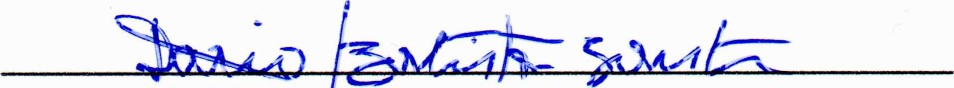 DARIO BATISTA SANTOSPresidente da Câmara de Vereadores